							Hinna Park velforening.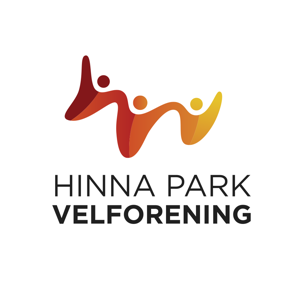 		Til medlemmer.					C/O Harald Krohn-Pettersen												Laberget 50 															4020 StavangerMobil 93039237E-post: haraldkp@lyse.netOrg. nr. 921013787									Hinna, 11. april 2020.		Årsmøte 2019		Vi meddeler i henhold velforeningens vedtekter at årsmøte er fastsatt til 		Torsdag 07. mai 2020 KL. 19.00 i lokalene Fjordpiren (kantinen).		Saker som ønskes behandlet må være sendt styret v/leder i hende innen fredag 22.april 2020.		En sak som fremmes for årsmøte må inneholde overskrift, forklarende tekst hva saken		angår og forslag til vedtak.		Videre må den være datert og underskrevet av forslagsstiller.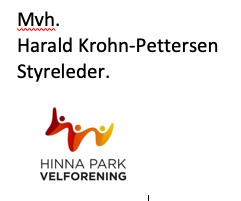 